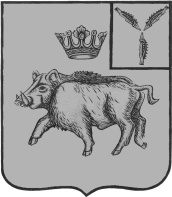 СОВЕТ БАРНУКОВСКОГО МУНИЦИПАЛЬНОГО ОБРАЗОВАНИЯБАЛТАЙСКОГО МУНИЦИПАЛЬНОГО РАЙОНАСАРАТОВСКОЙ ОБЛАСТИЧетвертое  заседание Советапятого созываРЕШЕНИЕот 14.11.2023№ 19с.БарнуковкаО передаче части полномочий порешению вопросов местного значения Барнуковского  муниципального образованияБалтайскому муниципальному району Саратовской областиВ соответствии со статьей 264.4 Бюджетного кодекса Российской  Федерации, статьей 15 Федерального закона от 06.10.2003 № 131-ФЗ                             «Об общих принципах местного самоуправления в Российской Федерации», статьей 3 Федерального закона от 07.02.2011 № 6-ФЗ «Об общих                         принципах организации и деятельности контрольно-счетных органов                 субъектов Российской Федерации и муниципальных образований», руководствуясь статьей 21 Устава Барнуковского муниципального                образования Балтайского муниципального района Саратовской области, Совет Барнуковского муниципального образования Балтайского муниципального района Саратовской области РЕШИЛ:	1. Заключить с  Собранием депутатов Балтайского муниципального района,  контрольно-счетной комиссией Балтайского муниципального района Соглашение о передаче Контрольно-счетной комиссии Балтайского муниципального района полномочий Контрольно-счетной комиссии Барнуковского муниципального образования по осуществлению внешнего муниципального финансового контроля. 2. Подписание Соглашения поручить главе Барнуковского муниципального образования.3. Разместить настоящее решение на официальном сайте администрации Балтайского муниципального района.4. Настоящее решение вступает в силу со дня его принятия.Глава Барнуковскогомуниципального образования                                     	Д.А.Гущин